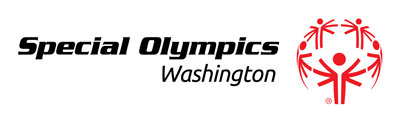 DATE: 		May 7, 2015
CONTACT:	Dan Wartelle, Special Olympics WashingtonPHONE:		(206) 795-0965, dwartelle@sowa.org Special Olympics Washington Breakfast with ChampionsPresented by ComcastEvent features Seahawk Russell Okung and ESPY Winner Loretta ClaiborneSupport 10,000 Special Olympics Athletes across the State of Washington at the 21st Annual Breakfast with Champions, Friday, May 8, 7:30 a.m.-8:45 a.m. at the Westin of Seattle and give “everyone a chance to play and everyone the chance to compete”. The 2015 Breakfast with Champions will feature keynote speaker ESPY Winner and Special Olympics International Board Member Loretta Claiborne, Seattle Seahawk Russell Okung as well as a special announcement that will impact Washington State on the National level.As one of the largest Special Olympics Breakfast in the United States, Special Olympics Washington will also honor its Coca-Cola Athlete of the Year and the Knights of Columbus Volunteer of Year. In 2014, nearly 1,000 supporters attended and raised nearly $280,000.Special Olympics Washington Breakfast with ChampionsWhen: 	Friday, May 8, 7:30 a.m.-8:45 a.m.Who: 	Seattle Seahawk Russell Okung, Loretta Claiborne and KING 5’s Mary LeeWhere: Westin of Seattle, Grand BallroomFollow: Catch all the action via #ComcastSOWAChampions & #BWCAbout Special Olympics WashingtonSpecial Olympics Washington (specialolympicswashington.org) provides year-round sports training and competition for children and adults with intellectual disabilities. By participating in sports, physical fitness and healthcare education programs, Special Olympics Washington athletes increase self-confidence and social skills, improve physical and motor skills, and have better success in leading more independent lives. ###